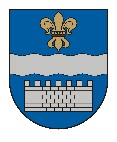   LATVIJAS REPUBLIKASDAUGAVPILS PILSĒTAS DOMEReģ. Nr. 90000077325, K. Valdemāra iela 1, Daugavpils, LV-5401, tālr. 65404344, 65404368, fakss 65421941 e-pasts info@daugavpils.lv   www.daugavpils.lv2019.gada 28.novembrī                                                                 Saistošie noteikumi Nr.34                                                                                                        (prot.Nr.36, 24.§)                                                                              APSTIPRINĀTI                                                                                                  ar Daugavpils pilsētas domes                                                                                          2019.gada 28.novembra                                                                             lēmumu Nr.734PRECIZĒTIar Daugavpils pilsētas domes 2020.gada 11.jūnijalēmumu Nr.236Grozījumi Daugavpils pilsētas domes 2016.gada 10.marta saistošajos noteikumos Nr.6 “Saistošie noteikumi par sabiedrisko kārtību”Izdoti saskaņā ar likuma „Par pašvaldībām” 43.panta pirmās daļas 4.punktu, Pirotehnisko izstrādājumu aprites likuma 17.panta piekto daļu1. Izdarīt Daugavpils pilsētas domes 2016.gada 10.marta saistošajos noteikumos Nr.6  “Saistošie noteikumi par sabiedrisko kārtību” (Latvijas Vēstnesis, 2016., Nr.77 (5649)) šādus grozījumus:Svītrot 3.11.apakšpunktu.Papildināt 3.punktu ar 3.13.apakšpunktu šādā redakcijā:“3.13. uzmākties ar ubagošanu.”.Izteikt III. nodaļu šādā redakcijā:“III. Administratīvā atbildība un kompetence sodu piemērošanā5. Par šo noteikumu prasību neievērošanu piemēro brīdinājumu vai naudas sodu fiziskajai personai līdz simts naudas soda vienībām, bet juridiskajai personai – līdz trīs simti naudas soda vienībām.5.1 Administratīvā pārkāpuma procesu par šo noteikumu pārkāpumu līdz administratīvā pārkāpuma lietas izskatīšanai veic Daugavpils pilsētas pašvaldības policija. Administratīvā pārkāpuma lietu, izņemot šo noteikumu 3.2. un 3.3.apakšpunktā minēto pārkāpumu, izskata pašvaldības administratīvā komisija.5.2 Administratīvā pārkāpuma lietu par šo noteikumu 3.2. un 3.3.apakšpunktā minēto pārkāpumu izskata Daugavpils pilsētas pašvaldības policija.”.2. Saistošie noteikumi stājas spēkā vienlaikus ar Administratīvās atbildības likumu.Domes priekšsēdētāja vietnieks	(personiskais paraksts)		     J.Dukšinskis